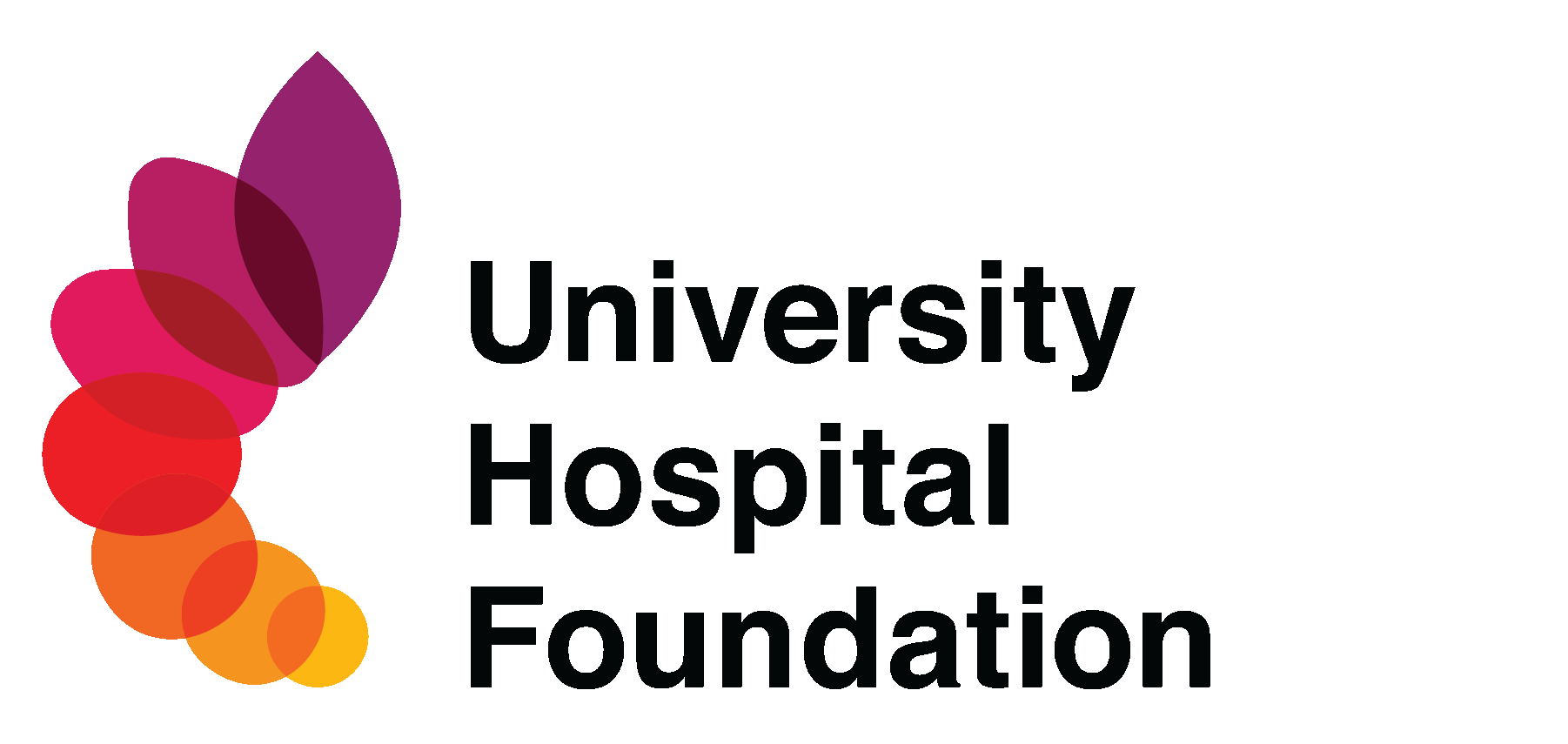 The University Hospital Foundation (UHF) is a group of passionate catalysts with the unified vision to transform and redefine health in the Edmonton area, throughout Alberta, and beyond Canada’s borders. UHF is situated at the nexus of philanthropy, health, and academic research. This unique position within Alberta’s health ecosystem – along with our visionary leadership, facilitation, and strong governance – enables UHF to look at the big picture and catalyze advancements in health, that, without us, would never occur. Part of our work is focused on a leading Academic Health Centre, The University of Alberta Hospital. This is where we inspire, connect, and empower doctors, researchers, and clinicians to realize the critical treatments, cures, and possibilities that exist beyond today’s bedside.  “We are agents of hope”. Our purpose is to continuously seek, inspire and lead bold solutions to seemingly insurmountable challenges and ignite new discoveries in health.We bring health innovation leaders from private industry together with Alberta’s health ecosystem to provide hope for living healthier lives. Strategic Partnerships:UHF plays a significant role in facilitating health innovation partnerships through Strategic Partnerships with multinational health companies. UHF has been successful in building Strategic Partnership opportunities with several global pharmaceutical companies and Alberta’s health system, including: Novo Nordisk, Johnson & Johnson, Novartis, Roche, Biogen, Takeda, Boehringer Ingelheim, and Servier. UHF Strategic Partnerships are a true collaboration between private, public and philanthropy (P3) to enhance health innovations and improve the lives of Albertans and patients globally. Many of UHF’s Strategic Partnerships consist of having Real World Evidence (RWE) Generation projects, where Alberta’s health system data sets are utilized to achieve better patient outcomes. The RWE projects, utilize health data and analytics capacity that is available in Alberta in order for health companies to better understand patient gaps with certain chronic conditions and/or how specific products perform within the real-world setting. UHF’s model for Strategic Partnership is very unique in Canada and is focused on transforming health outcomes through partnership, collaboration, and innovation. For more information, please contact Michelle Ponich at: michelle.ponich@givetouhf.ca